B-PAC Meeting Agenda                                     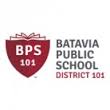 October 19, 2015Welcome and Introductions     2) Power Point Presentation with overview of EL Program in Batavia     3) Introduction of Guest Speaker Teresita Barbosa of TriCity Family Services               4) Preview of Upcoming Events      5) Questions                                                                       